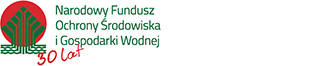 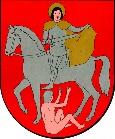 Formularz zgłoszeniowy zadeklarowanych do usuwania folii rolniczych i innych odpadów pochodzących z działalności rolniczej Klauzula informacyjna ;Zgodnie z art. 13 ust.1 i ust. 2 rozporządzenia Parlamentu Europejskiego i Rady (UE) 2016/679 
z 27.04.2016 r. w sprawie ochrony osób fizycznych w związku z przetwarzaniem danych osobowych 
i w sprawie swobodnego przepływu takich danych oraz uchylenia dyrektywy 95/46/WE (ogólne rozporządzenie o ochronie danych) (Dz. U. UE. L. z 2016 r. Nr 119, str. 1) – dalej RODO, przyjmuję do wiadomości, iż:Moje dane osobowe będą przetwarzane w celu (art. 6 ust. 1 lit. c RODO) realizacji obowiązku prawnego ciążącego na administratorze, wynikającego z ustawy z dnia 14 czerwca 1960 r. – Kodeks postępowania  administracyjnego (t.j. Dz. U. z 2018 r. poz. 2096 z późń.zm.) Administratorem moich danych osobowych jest Wójt Gminy Mochowo siedzibą: Mochowo, 
ul. Sierpecka 2Inspektorem ochrony danych jest Krzysztof Zakrzewski. Kontakt: rodo.zakrzewski@o2.pl, 
tel. 606 213 134  lub listownie: Urząd Gminy w Mochowie, ul. Sierpecka 2, 09-214 MochowoDane osobowe po zakończeniu realizacji celu, dla którego zostały zebrane, będą przetwarzane 
w celach archiwalnych dla dobra publicznego i przechowywane przez okres niezbędny do realizacji przepisów prawa.Udostępnianie danych osobowych odbywa się wyłącznie uprawnionym podmiotom na podstawie przepisów prawa, lub zawartych umów powierzenia przetwarzania danych.Mam prawo dostępu do treści swoich danych, ich poprawiania, usunięcia,  lub ograniczenia przetwarzania.Mam prawo do wniesienia skargi do Administratora, inspektora ochrony danych osobowych lub organu nadzorczego, którym jest Prezes Urzędu Ochrony Danych Osobowych z siedzibą 
w Warszawie, gdy przetwarzanie moich danych osobowych narusza przepisy RODO.  Podpis ( data )                                                                                                         ………………………………………………………Imię i nazwisko Imię i nazwisko Adres/TelefonAdres/TelefonSołectwo Rodzaj odpaduRodzaj odpaduRodzaj odpaduRodzaj odpaduRodzaj odpaduL.p.Właściwe zaznaczyć stawiając znak X przy danym odpadzieIlość ( kilogramy )1Folia rolniczaFolia rolnicza2Siatka i sznurki do owijania balotówSiatka i sznurki do owijania balotów3Opakowania po nawozachOpakowania po nawozach4BIG BAGBIG BAGRazem:Razem:Razem:Razem: